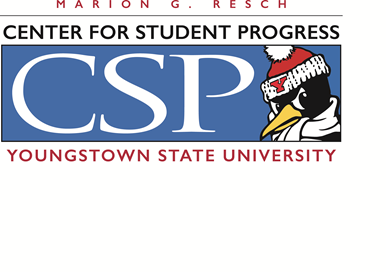 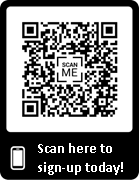 ACCT 1503Elementary Accounting ACCT 2602Financial AccountingACCT 2603Managerial AccountingACCT 3701 Intermediate Accounting 1ACCT 3702Intermediate Accounting 2ACCT 3711Cost AccountingASTR 1504Descriptive AstronomyBIOL 1505 Biology and the Modern WorldBIOL 1545 Allied Health Anatomy and PhysiologyBIOL 1551 Anatomy and Physiology 1BIOL 1552 Anatomy and Physiology 2BIOL 1560 Microbiology for Health ProfessionsBIOL 2601 General Biology 1: Molecules and CellsBIOL 2602General Biology 2: Organisms and EcologyBIOL 2603Integrated Biology for BS/MDBIOL 3702Microbiology BIOL 3703Clinical Immunology BIOL 3705Introduction to Human Gross Anatomy BIOL 3721Genetics BIOL 3730Human Physiology BUS 1500Exploring Business BUS 3715Principles of International BusinessCEEN 2601Statics CEEN 2602Strength of Materials CHEM 1500Chemistry in Modern Living CHEM 1501Introduction to Chemistry CHEM 1510Chemistry for Allied Health Science CHEM 1515General Chemistry 1 CHEM 1516General Chemistry 2 CHEM 2604Quantitative Analysis CHEM 3719Organic Chemistry 1 CHEM 3720Organic Chemistry 2 CHEM 3739Physical Chemistry 1CHEM 3785Biochemistry 1 CHEN 2650Computer Methods in Chemical EngineeringCHEN 2683Chemical Engineering Principles 1 CHEN 3771Chemical Engineering Thermodynamics 1 CHEN 3786Transport Phenomena 1 CJFS 1500Introduction to Criminal Justice CJFS 1510Survey of Forensic Science CJFS 2601Policing CJFS 2602Criminal Courts CJFS 2603Corrections CJFS 3700Forensic Fire Explosive InvestigationCJFS 3710Social Statistics CJFS 3712Criminal Justice Research CJFS 3715Criminal Justice Management Concepts CJFS 3719Criminal Law CJFS 3735Crime and Delinquency CJFS 3736Criminal Victimization CJFS 3740Criminal Justice Information Systems CSIS 1514Business Computer SystemsCSIS 1525Survey of Modern Operating SystemsCSIS 1570Web Systems and TechnologiesCSIS 1590Survey of Computer Science and Info SystemsCSIS 1595Fundamentals of Programming and Problem-Solving 1CSIS 2605Fundamentals of Programming andProblem-Solving 2 CSIS 2610Programming Problem-Solving CSIS 3700Data Structures and Objects CSIS 3701Advanced Object-Oriented Programming CSIS 3726Visual/Object-Oriented ProgrammingCSIS 3740Computer Organization CSIS 3760E-Commerce ProgrammingDHYG 3703Dental Hygiene 3DHYG 3750Oral PathologyDHYG 3760Dental RadiologyDHYG 3770PeriodontologyECEN 2614Basics of Electrical EngineeringECEN 2632Basic Circuit Theory 1 ECON 2610Principles of Microeconomics ECON 2630Principles of Macroeconomics ECON 3701Money and BankingECON 3712Intermediate Macroeconomic TheoryECON 3788Statistics for Business and Economics 1ECON 3790Statistics for Business and EconomicsENGR 1500Engineering OrientationENGR 1550Engineering Concepts ENGR 1560Engineering Computing ENST 1500Introduction to Environmental Science ENST 2600Foundations of Environmental Studies FIN 3715Planning Your Financial Future FIN 3720Business Finance FIN 3730Investment PlanningFNUT 1551Normal Nutrition GEOG 1503Physical Geography GEOG 2626World Geography GEOG 2630Weather GEOL 1500Environmental Geology GEOL 1504The Dynamic Earth GEOL 1505Physical Geology GEOL 2605Historical Geology HIST 1500Discovering World History HIST 1501American Dreams: Introduction to US HistoryHIST 1511World Civilization to 1500 HIST 1512World Civilization since 1500 HIST 2605Turning Points US History 1 HIST 2606Turning Points US History 2 KSS 1595Introduction Kinesiology and Sport ScienceKSS 2605Sport First Aid Injury PreventionKSS 2625Pedagogy Aspects Exercise ScienceKSS 3700Exercise Test and Prescription 1 KSS 3705Statistics Research in Exercise ScienceKSS 3710Physiology of Exercise KSS 3720Kinesiology and Applied AnatomyKSS 3730Exercise Test and Prescription 2 KSS 4810Exercise Test and Prescription 3MATC 1501Medical Terminology MECH 1560Engineering Communication with CAD MECH 2603Thermodynamics 1 MECH 2604Thermodynamics 2MECH 2606Engineering Materials MECH 2641Dynamics MECH 3720Fluid Dynamics MECH 3742Kinematics of Machines MECH 3751Stress and Strain Analysis 1 MGT 2604Legal Environment of Business 1 MGT 3725Fundamentals of ManagementMGT 3789Operations ManagementMUAC 1521Keyboard Musicianship for Non-MusicMajors 1 MUAC 1522Keyboard Musicianship for Non Music Majors 2 MUAC 1581Class Piano 1MUAC 2681Class Piano 3 MUTC 1531Music Theory 1MUTC 1531NMusic Theory 1 Intensive MUTC 1541Aural Theory 1MUTC 2631Music Theory 3 MUTC 2641Aural Theory 3NURS 2610Contemporary NursingNURS 2643Health Assessment NURS 2646PathophysiologyNURS 3710Nursing in the CommunityNURS 3731Child-Bearing, Family, and Women’s Health Nursing NURS 3741Professional Nursing 2NURS 4832Nursing Care of Children and FamiliesPHIL 1560Introduction to Philosophy PHIL 1565Critical Thinking PHIL 2619Introduction to Logic PHIL 2625Introduction to Professional Ethics PHIL 2627Law and Criminal Justice EthicsPHIL 2628Business Ethics PHYS 1501Fundamentals 1 PHYS 1502Fundamentals 2 PHYS 1506Physics for Health Care PHYS 2607Physical Science for Middle and Secondary Education PHYS 2610General Physics 1 PHYS 2611General Physics 2 POL 1550Introduction to Political Science POL 1560American Government POL 2640Contemporary World Government POL 3702Law and Society PSYC 1560General Psychology PSYC 2617Research Methods for Psychology PSYC 2618Statistics for Psychology PSYC 3700Social Psychology PSYC 3702Abnormal Psychology PSYC 3707Psychology Intimate Relations PSYC 3709Psychology of Education PSYC 3728Physiological Psychology PSYC 3734ABA Principles 1 PSYC 3755Child Development PSYC 3756Adolescent DevelopmentPSYC 3758Lifespan Development PSYC 3761CognitionPSYC 3775Personality REL 2601Introduction to World Religions SCWK 1510Introduction to Social Work SCWK 2600Health Issues for Social Work Practice SCWK 2622Social Work Processes SCWK 2641American Social Welfare SCWK 2642Human Behavior Social Environment 1 SCWK 2644Human Behavior Social Environment 2 SCWK 3736Social Work Methods with IndividualsSCWK 3737Social Work Methods with Groups SCWK 3740Mental Health and Addictions SOC 1500Introduction to Sociology SOC 2601Social Problems